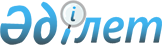 О снятии ограничительных мероприятий и признании утратившим силу решения акима Коктубекского сельского округа Майского района от 27 июня 2019 года № 1 "Об установлении ограничительных мероприятий на территории крестьянского хозяйства "Жанатай" Коктубекского сельского округа Майского района"Решение акима Коктубекского сельского округа Майского района Павлодарской области от 20 ноября 2019 года № 2. Зарегистрировано Департаментом юстиции Павлодарской области 25 ноября 2019 года № 6623
      В соответствии с пунктом 2 статьи 35 Закона Республики Казахстан от 23 января 2001 года "О местном государственном управлении и самоуправлении в Республике Казахстан", подпунктом 8) статьи 10-1 Закона Республики Казахстан от 10 июля 2002 года "О ветеринарии", подпунктом 4) пункта 2 статьи 46 Закона Республики Казахстан от 6 апреля 2016 года "О правовых актах", на основании представления исполняющего обязанности главного государственного ветеринарно-санитарного инспектора Майского района от 20 августа 2019 года № 1-14/402, аким Коктубекского сельского округа РЕШИЛ:
      1. В связи с проведением комплекса ветеринарно-санитарных мероприятий по ликвидации болезни ринопневмонии лошадей снять ограничительные мероприятия, установленные на территории крестьянского хозяйства "Жанатай", расположенного в Коктубекском сельском округе Майского района.
      2. Признать утратившим силу решение акима Коктубекского сельского округа Майского района от 27 июня 2019 года за № 1 "Об установлении ограничительных мероприятий территории крестьянского хозяйства "Жанатай" Коктубекского сельского округа Майского района" (зарегистрированное в Реестре государственной регистрации нормативных правовых актов за № 6455, опубликованное 19 июля 2019 года в Эталонном контрольном банке нормативных правовых актов Республики Казахстан в электронном виде).
      3. Контроль за исполнением настоящего решения оставляю за собой.
      4. Настоящее решение вводится в действие со дня его первого официального опубликования.
					© 2012. РГП на ПХВ «Институт законодательства и правовой информации Республики Казахстан» Министерства юстиции Республики Казахстан
				
      Аким сельского округа

С. Сагинбаев

      "СОГЛАСОВАНО"

      Руководитель государственного учреждения

      "Майская районная территориальная

      инспекция Комитета

      ветеринарного контроля и надзора

      Министерства сельского хозяйства

      Республики Казахстан

Н. Жумабаев

      "20" ноября 2019 года

      "СОГЛАСОВАНО"

      Руководитель государственного учреждения

      "Отдел ветеринарии

      Майского района"

Е. Ахметов

      "20" ноября 2019 года
